=========================================================== 15.09.2016                                       с. Рязановка                                         №  36-п О проведении публичных слушаний по обсуждению  проекта планировки и межевания для линейного объекта: «Техническое перевооружение напорного нефтепровода «УПСВ Тарханы-УПН Заглядино Тарханского месторождения ООО «Бугурусланнефть».На основании обращения ООО «Нефтепромгражданпроект»,  статьи 28 Федерального закона №131-ФЗ от 06.10.2003г. «Об общих принципах организации местного самоуправления в РФ», статей 45 и 46 Градостроительного кодекса РФ № 190-ФЗ от 29.12.2004г., руководствуясь Уставом муниципального образования Рязановский сельсовет  постановляю:Провести публичные слушания по обсуждению проекта планировки и межевания территории для линейного объекта: «Техническое перевооружение напорного нефтепровода «УПСВ Тарханы - УПН Заглядино Тарханского месторождения  ООО «Бугурусланнефть»  на территории муниципального образования Рязановский сельсовет Асекеевского района Оренбургской области  20 октября 2016 года в 14 часов по местному времени в здании Рязановского сельского Дома культуры, по адресу: Оренбургская область, Асекеевский район, с. Рязановка,  ул.Центральная, 19.Установить, что публичные слушания проводятся в форме обсуждения, с участием с жителей МО Рязановский сельсовет.Заключение по результатам публичных слушаний подлежит опубликованию в газете «Родные просторы».Постановление вступает в силу со дня его подписания и подлежит опубликованию в газете «Родные просторы».Контроль за выполнением настоящего постановления оставляю за собой.Глава администрации                                                                       А.В. БрусиловРазослано: в дело, прокурору, ООО «Нефтепромгражданпроект».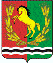 АДМИНИСТРАЦИЯМУНИЦИПАЛЬНОГО ОБРАЗОВАНИЯ РЯЗАНОВСКИЙ СЕЛЬСОВЕТ АСЕКЕВСКОГО РАЙОНА ОРЕНБУРГСКОЙ ОБЛАСТИП О С Т А Н О В Л Е Н И Е